Samstagabend – wir gehen in den Westen feiernEs ist Samstagabend der 29. Juli 1961 und immer noch 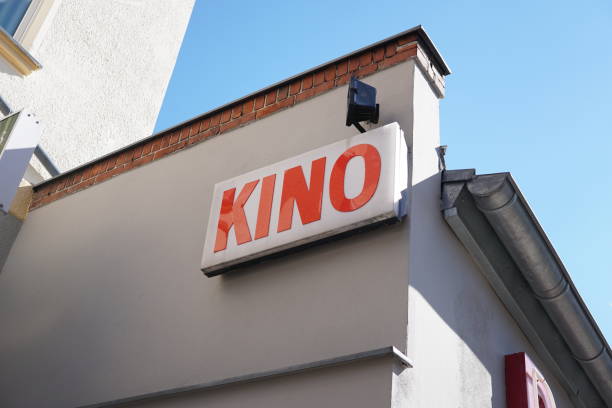 möglich zwischen Ost- und Westberlin zu reisen, und du willst das Wochenende mit deinen Freunden am Kurfürstendamm im Westen feiern. Ihr habt beschlossen ins Kino zu gehen, weil es im Moment viele tolle Filme gibt. (Auf der nächsten Seite könnt ihr 10 große Filme sehen, die 1961 in den deutschen Kinos liefen).Macht ein kleines Rollenspiel mit deinem Partner. Die eine Person ist Kunde, und die andere verkauft die Karten. Nachher tauscht ihr die Rollen. Für welchen Film kaufst du Kinokarten? Wieviel kosten die Karten?Wie läuft das Gespräch? Ihr könnt hier unten diese Chunks benutzen.Verkäufer:				Kunde:8 große Filme, die 1961 in Deutschland liefen:Im Stahlnetz des Dr. Mabuse 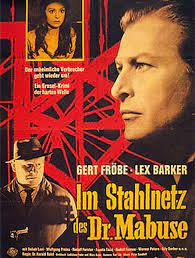 – Horrorfilm/Science Fiction FilmDie toten Augen von London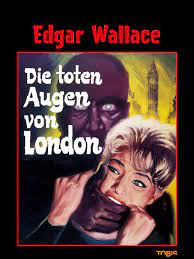 -Detektivfilm/ThrillerEs muss nicht immer Kaviar sein 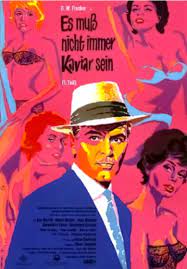 – ThrillerIsola Bella 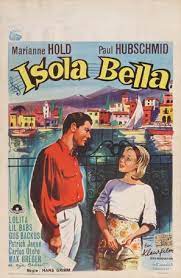 – Musikfilm/KomödieDas Wunder des Malachias 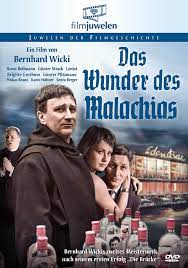 – SatireMörderspiel 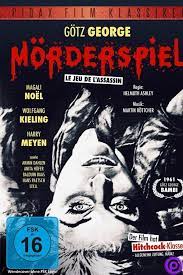 – KriminalfilmWest Side Story 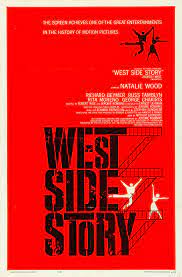 – MusicalPongo und Perdita 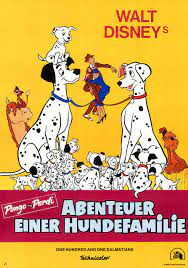 101 Dalmatiner – Zeichentrickfilm